В целях приведения нормативных правовых актов администрации Аксаринского сельского поселения в соответствие с действующим законодательством и на основании ПРОТЕСТА Чебоксарской межрайонной природоохранной прокуратуры от 25.05.2022 № 04-01-2022 администрация Аксаринского сельского поселения Мариинско-Посадского района Чувашской Республикип о с т а н о в л я е т:1. Признать утратившим силу постановление администрации Аксаринского сельского поселения Мариинско-Посадского района Чувашской Республики от 08.08.2018 № 48 «Об утверждении Положения о порядке организации и осуществления муниципального контроля за соблюдением правил благоустройства на территории Аксаринского сельского поселения Мариинско-Посадского района».2. Настоящее постановление вступает в силу после официального опубликования.ЧĂВАШ РЕСПУБЛИКИСĔнтĔрвĂрри РАЙОНĚАКСАРИН ПОСЕЛЕНИЙĚНЯЛ ХУТЛĂХĚ ЙЫШĂНУ2022  06.16.     19 №Аксарин ялě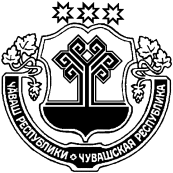 ЧУВАШСКАЯ РЕСПУБЛИКА МАРИИНСКО-ПОСАДСКИЙ РАЙОН АДМИНИСТРАЦИЯАКСАРИНСКОГО СЕЛЬСКОГОПОСЕЛЕНИЯПОСТАНОВЛЕНИЕ16.06. 2022  №  19деревня АксариноО признании утратившим силу постановление администрации Аксаринского сельского поселения Мариинско-Посадского района Чувашской Республики от 08.08.2018 № 48 «Об утверждении Положения о порядке организации и осуществления муниципального контроля за соблюдением правил благоустройства на территории Аксаринского сельского поселения Мариинско-Посадского района»Глава Аксаринского сельского поселенияА.А. Потемкина